Администрация города МагнитогорскаМуниципальное образовательное учреждение  «Специальная (коррекционная) общеобразовательная школа-интернат № 4» города Магнитогорска455026, Челябинская обл., г. Магнитогорск, ул. Суворова, 110Тел.: (3519) 20-25-85, e-mail: internatHYPERLINK "mailto:internat4shunin@mail.ru"4HYPERLINK "mailto:internat4shunin@mail.ru"shuninHYPERLINK "mailto:internat4shunin@mail.ru"@HYPERLINK "mailto:internat4shunin@mail.ru"mailHYPERLINK "mailto:internat4shunin@mail.ru".HYPERLINK "mailto:internat4shunin@mail.ru"ru; http://74203s037.edusite.ruПРОЕКТ ТЕМАТИЧЕСКОЙ СМЕНЫ «ВЕЛИКИЕ ТАЙНЫ ИЛИ КОПИ ЦАРЯ СОЛОМОНА»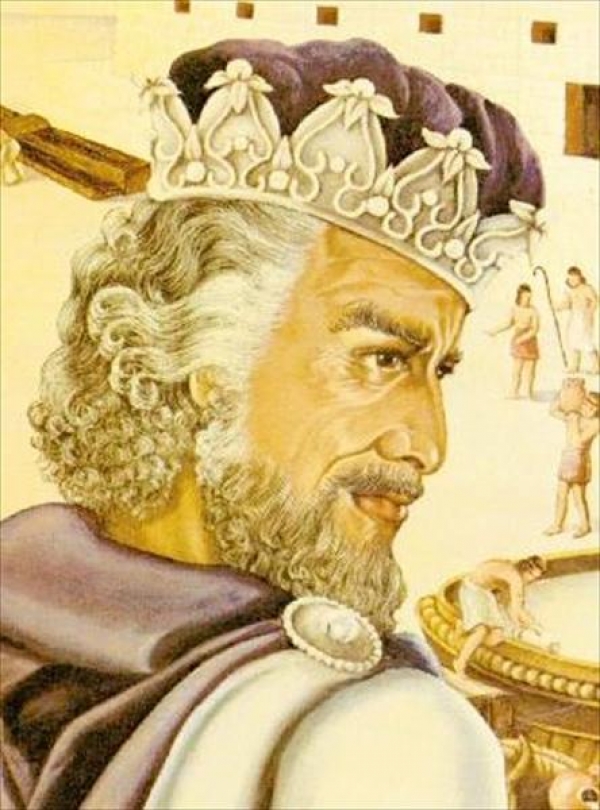 Автор – составитель: Чубаева Н.Н.,воспитатель группы продлённого дня, учитель начальной школы МОУ «С(К)ОШИ №4»Г. Магнитогорск, 2013Паспорт проекта тематической сменыКонцептуальные основы и идейное содержание проекта     Все дети, заезжающие на территорию лагеря, сразу попадают в игровое пространство, и находятся в нем всю смену.       Изюминкой смены является то, что каждый ребенок выбирает для себя определенную роль, и выполняет ее всю смену. Сюжет игры может варьироваться в зависимости от поведения детей и их настроения. В зависимости от принадлежности к возрастной группе, варьируется сложность дороги, ведущей к сокровищам царя Соломона: у старшей группы – самый сложный путь, ведущий через пустыни, горы, и т.д., сопряженный со множеством опасностей; средняя возрастная группа идет по менее сложному пути, и младшая – по наиболее простой дороге.        Отряды делятся на три возрастные сюжетные группы: Искатели приключений – старшая возрастная группа. Она состоит из леди и джентльменов, ищущих сокровища. Каждый ребенок придумывает себе имя, роль, сюжетную линию, и т.д. Как правило, они -  приезжие из Англии и ее Колоний.Охотники на слонов – средняя возрастная группа. Состоит из охотников, их жен, детей, и т.д. Охотники могут придумать себе имя или прозвище, оружие, одежду, и т.д.Кукуаны – младшая возрастная группа. Воинствующие племена, достаточно цивилизованные и географически изолированные от остального мира.  Делятся на несколько поселений. Обладают самобытной культурой, нравами и обычаями. Каждый ребенок придумывает себе социальную роль, имя-прозвище, создает собственный имидж, боди-арт и антураж.        План работы этой лагерной смены построен так, что каждый день происходит развитие сюжетной линии. Путь каждого отряда отражается на Карте смены (см. приложение 1).       Цель игры: нужно дойти до сокровищницы царя Соломона, в которой дети находят определенный артефакт, при помощи которого совместными усилиями каждого ребенка лагеря на ЗЕМЛЕ происходит победа ДОБРА над всемирным ЗЛОМ. Каждая возрастная группа курируется Наставником  - ему дети сами придумывают Имя. Наставник осуществляет контроль за курируемыми отрядами и учет материальных ценностей сюжетных групп.      При заезде каждый отряд получает набор материальных ценностей, которые могут использоваться как помощь при прохождении приключений смены:оружие;патроны;еда;слоновая кость;вода.        Наставник ведет учет ресурсов каждого отряда. Во время каждого мероприятия отряды могут приобретать дополнительные материальные ценности (дыни, страусиные яйца, дополнительные виды оружия, веревка, алмазы, спички), которые будут использоваться в более поздних приключениях, или обменивать уже имеющие ценности на дополнительные секунды, баллы, и т.д.За нарушение правил поведения и проживания, норм санитарного состояния, накладываются штрафы.Бонусная система       На линейке открытия, во время творческой части, каждый командир проходит обряд инициации, в результате которого получает ожерелье власти (бечевку с первоначальным символом власти - когтем). Командиром считается тот, кто носит это ожерелье.         В течение всей смены каждый отряд будет получать тотем (тотем – это священная палка), символом тотема является бусина. Тотемы дают дополнительные разовые привилегии отряду, заработать их можно за отличное поведение, победу в приключении и т.д., различаются тотемы цветом и размером: цвета: красный – не поход (опоздание) на зарядку, синий – минуты лишнего купания на море, желтый – лишняя подсказка(секунды) при прохождении приключения. Размеры – большой, средний, малый.       У каждого представителя административного корпуса есть по одной бусине каждого размера и цвета и у него есть право раз в смену подарить ту или иную бусину любому из отрядов.      Присвоением тотема занимаются сами дети. В течение дня дети наблюдают друг за другом, на вечернем огоньке при желании проводят обсуждение, а на вечерней планерке командиры принимают решение кому, какой тотем достанется. Напоминаем, что тотемов всего девять, поэтому некоторые отряды могут остаться и без тотемов. Здесь же на планерке командиры получают бусины и надевают их на свои ожерелья. Ожерелья власти требуют охраны, т.к. в случае утраты бусин или самого ожерелья, восстанавливать его никто не имеет права, кроме совета вождей (командиры).     Тематический словарь сменыЛагерь - АфрикаОтдыхающие в лагере дети – леди, джентльмены, охотники, воины, и т.д., в зависимости от собственной ролиОтряды – группы людей (племена, команды, - в зависимости от роли)Командир отряда – вождьПрезидент лагеря – король Твала Старший персонал – люди со звездЧеловек, отвечающий за паспорта жителей губернии - Вожатые - старейшиныСтаршая вожатая – МакумазанОрганизатор - ИнфандусСтарший воспитатель - ИнкубуНачальник лагеря - БугванСпорткорпус - проводникиПланерка командиров – совет вождейПланерка вожатых – совет старейшинКорпус - краальКарта – документ, иллюстрирующий путь отрядов и ежедневные мероприятия.Механизм реализации проектаЭтапы реализации проектаПодготовительный этап смены.Деятельностью этого этапа является:подготовка методического материала по тематике смены;обеспечение материально-технической базы в соответствии с выбранной темой;отбор кадров для работы в оздоровительном лагере;составление необходимой документации для деятельности лагеря (план-сетка, положение, должностные обязанности, инструкции т.д.) заключение договоров с организациями на оказание услуг по обслуживанию и поставке продуктов питания.Организационный этап смены.Основной деятельностью этого этапа является:запуск программы «Великие тайны или копи царя Соломона»;формирование отрядов,знакомство с правилами жизнедеятельности лагеря.введение в тематику отряда и мотивация на активное участие в сезоне;совместное целеполагание и планирование жизни отряда (взрослые + подростки).Основной этап смен:реализация основной идеи смены;организация и проведение оздоровительных, спортивно – оздоровительных, познавательно-творческих, досуговых мероприятий.Заключительный этап смены:подведение итогов, обобщение, анализ и оценка полученных результатов:уровень реализации программы и решения поставленных задач (анализ деятельности);удовлетворенность детей отдыхом (анализ анкет, отзывы детей и взрослых);уровень физического развития, заболеваемости и оздоровления (анализ данных медицинского и ОФП – тестирования, обращений за медицинской помощью);эффективность работы педагогических кадров (анализ анкет, итоговая диагностика профессионального роста педагогического коллектива).План – сетка мероприятий в рамках реализации смены «Великие тайны или копи Царя СоломонаОжидаемые результатыУчастие в проекте тематической смены благотворно скажется на духовном и интеллектуальном развитии детей, будут динамично развиваться творческое мышление, познавательные процессы, лидерские и организаторские навыки.Использование и реализация предложенных форм работы послужит созданию условий для реализации способностей и задатков детей, что окажет существенное влияние на формирование интереса к различным видам социального творчества, к созидательной деятельности.Источники1.   Жиренко О. Е. Мир праздников, шоу, викторин, - М.: «5» за знания, 2008.2.  Роткина Т. С., Курзова О. А., Нестеренко А. В. Уроки добра и милосердия, - О.: «Детство», 2007.3.  Соколова Н. В. Лето, каникулы – путь к успеху: сборник программ и игр для детей и подростков в условиях детского оздоровительного лагеря, - О.: «Детство», 2009.4.  Титов С.В. Здравствуй, лето! – Волгоград, Учитель, 2007.5.  Шмаков С.А. Игры-шутки, игры-минутки. М., 2009.6.  Будем работать вместе! Программы деятельности детских и подростковых организаций.- М., 1996.7. Душанин С.А., Иващенко Л.Я., Пирогова Е.А. Тренировочные программы для здоровья.- Киев: «Здоровье», 1985.8. Как сделать отдых детей незабываемым праздником: материалы авторских смен.- Волгоград: Учитель, 2007.9. Программно-методическое обеспечение воспитательной работы в детских оздоровительных центрах.- М.: ГОУ ЦРСДОД, 2004.Наименование ПроектаМодель тематической смены «Фабрика звёзд»Организаторы и участники проектаНачальник лагеря - Зам. Директора по ВР: Чубаева Наталья НиколаевнаСтаршая вожатая – Тиманова Татьяна АндреевнаКем принята ПрограммаУправлением образования города МагнитогорскаЦель и задачи проектаЦель тематической смены: сформировать готовность к осмыслению исторического прошлого своей страны Задачи:- Создание психологически комфортных и доброжелательных условий для длительного пребывания ребенка в смене.- Стремиться научить детей быть организованными и ответственными, знать способы успешного преодоления трудностей в различных жизненных обстоятельствах.- Развить навыки креативности. Раскрыть жизненный и творческий потенциал детей, познакомить со способами их развития.- Дать знания из области психологии, социологии, экологии человека и природы.- Помочь обнаружить среди массы обрушивающей на ребенка информации действительно важных жизненных ценностей и целей человека, его места в мироустройстве, законов и правил достойной, успешной жизни.- Способствовать тому, чтобы общение с детьми было постоянным, выслушивать и обсуждать все предлагаемые идеи, направлять детскую фантазию в нужное русло и учить достигать эффекта, как словом, так и делом.- Освоение опыта вожатского мастерства учащимися старших классов, действующих членов ученического самоуправления.Сроки реализации проекта С 16.07.13 -5.08.13Эффективные формы работы в рамках реализации программыПраздники, игры, викторины, тематические дни, шоу программы, тематические дискотеки1-й деньЗаезд детейЛагерный дозорДень защиты детей2-й деньВизитки,Веревочный курсЗагадка Кампо-Дель-Сьело3-й деньВыборы президентаПотомки воинов Александра4-й деньОткрытие сменыЛинейка открытия, вожатский концертПроисхождение жизни5-й деньОткрытие олимпийских игрПо следам золотого идола6-й деньСпортивная вертушкаКСПЗагадка «Бетмена»7-й деньФестиваль танцевЖелезная маска8-й деньРолевая играЗагадка ордена Тамплиеров9-й деньПоказ модВ поисках Аэлиты10–й деньДень НептунаБоди-артВсемирный потоп11-й деньСказкиМифы догонов12-й деньЭкономическая играВ поисках Эльдорадо13-й деньКлипыТайна «земли попугаев»14-й деньОриентированиеВ поисках «Летучего Голландца»15-й деньПсихологическая играПараллельные миры16-й деньДень влюбленныхПарящие в небесах17-й деньКладВ поисках святого грааля18-й деньДень наоборот«Небесные корабли»: Феномен НЛО19-й деньЗакрытие олимпийских игрОпередившие Колумба20-й деньЗакрытие смены, вожатский концертПДД«Тайна сокровищ царя Соломона»21-й деньРазъезд детейРазгадка большого взрыва